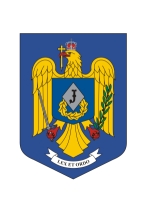 Inspectoratul de Jandarmi Judeţean Olt Compartimentul Informare, Relaţii Publice şi cu PubliculStr. Cazărmii nr. 40, Slatina, jud. Olt, tel: 0249/437901; 0249/437904,  fax  0249/418920e-mail: ijjolt@jandarmeriaolt.roCOMUNICAT DE PRESĂ                                             Nr. 2910 August 2023                                                                     Măsuri suplimentare pentru petrecerea în siguranță a minivacanței care urmeazăPentru că urmează zile cu multe evenimente cultural-artistice, dar și religioase prilejuite de sărbătoarea creștin-ortodoxă ”Adormirea Maicii Domnului”, iar întreaga comunitate trebuie să se bucure în liniște și siguranță, la nivelul Inspectoratului de Jandarmi Județean Olt s-au luat măsuri suplimentare pentru prevenirea și combaterea faptelor antisociale, creșterea siguranței participanților și pentru asigurarea intervențiilor în cazul solicitărilor imediate.Jandarmii olteni vor asigura ordinea publică cu ocazia desfăşurării manifestărilor cultural – artistice la care se preconizează participarea unui număr mare de persoane în 13 localități, dar și cu ocazia prăznuirii ”Sfinților Martiri Brâncoveni” la  Mănăstirea Brâncoveni.Recomandăm participanților să respecte indicaţiile organizatorilor și ale forțelor de ordine, să nu se implice în acțiuni care pot tulbura ordinea și liniștea publică, să supravegheze cu atenție copiii și să aibă grijă de bunurile personale atunci când se află în zone aglomerate. Totodată, recomandăm respectarea prevederilor legale în ceea ce privește activitatea de picnic.Îi asigurăm pe membrii comunității noastre că vom fi la datorie pentru a asigura un climat de ordine și siguranță publică și pentru a preîntâmpina orice alte fapte care să pună în pericol siguranța cetățenilor.Mulțumim tuturor pentru înțelegerea manifestată față de măsurile de siguranță luate pentru desfășurarea acestor evenimente!  Compartimentul Informare, Relaţii Publice şi cu Publicul